Formation continue pour les ostéopathes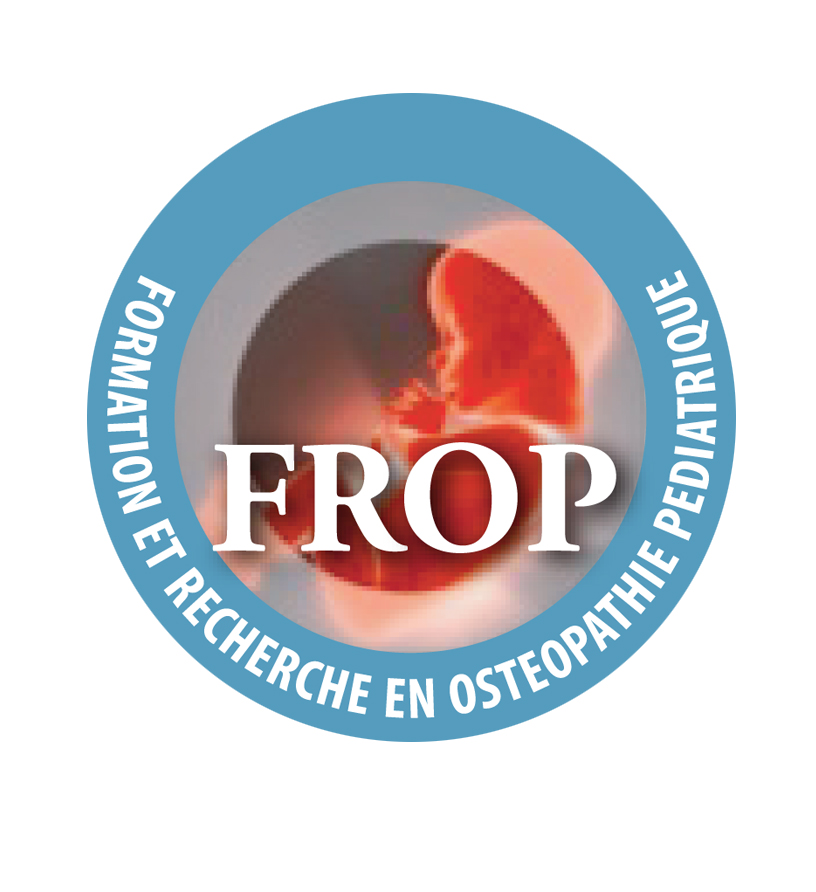 www.frop.fr  onglet « congrès et stages »documents et publications sur : www.bruno-ducoux.fr  Formation en ostéopathie périnatale et pédiatrique : 400 heures :240 heures de cours sur deux années universitaires, soit 5 séminaires de 3 jours par an- 160 heures de pratiques réflexives en partenariat avec des cliniques encadrées, des  associations (EHEO), des centres de protection maternelle et infantile PMI, des crèches, des consultations en maternité publique ou privée, des traitements en cabinet privé, des missions humanitairesUn encadrement pour un travail de recherche au service de l’ostéopathie dans le champ pédiatrique.La prochaine saison démarre en Octobre 2013Inscriptions via le site internet de la FROP www.frop.fr  Le stage peut être pris en charge par la formation continue Numero de formateur FROP : 72330480633.3 stages « Chemin de l’ostéopathie » avec pratiques dans l’eau et la natureMontalivet  stage résidentiel du 23 au 25 Septembre 2013 à Montalivet (33)Programme :- L’anatomie intégrée comme socle de la pratique ostéopathique ; Le ressenti ;  Le neutre et les fulcrums vibratoires ; La verbalisation et le dialogue verbal accompagnant le dialogue tissulaire ;  La relation praticien-patient ; Les perceptions corporelles dans l’eau en piscine d’eau de mer chauffée, à l’océan et dans la forêt ;  Approche globale de la personne et de son environnement en ostéopathie.Date : Arrivée le Dimanche 22 Septembre au soir ; stage les 23,24 et 25 Septembre 2013 ; fin le 25 Septembre à 16H.              Soit 24 heures de Formation.Le lieu : Centre Euronat, Montalivet Gironde  / www.euronat.frLe prix : 460 eurosIl comprend l’hébergement (en bungalow dans le centre), la formation, les petits déjeuners et les pauses.Le stage peut être pris en charge par la formation continue en constituant un dossier avant la date de la formation.Intervenants : Bruno Ducoux DO assisté de Sandra Hospital DOEffectif maximum : 24 personnes.Inscriptions : Claire Maillet : claire.maillet33@gmail.com Ile de la Réunion Océan Indien : Ostéopathie et mémoires du corps Lien avec le milieu aquatiqueProgression du stage :L’anatomie intégrée comme socle de la pratique ostéopathiqueLa façon dont nous percevons les formes du corps (morphologie)Comment et où ces formes se sont développées (morphogénèse)Ce qu'elles nous révèlent (morphodynamisme)Le ressenti et la libération émotionnelleLe neutre et les fulcrums vibratoiresLa verbalisation et le dialogue verbal accompagnant le dialogue tissulaireLa relation praticien –patient- natureLes perceptions corporelles dans le lagon et dans la nature- Approche globale de la personne et de son environnement en ostéopathiePrix : 500 € pour les trois jours de stage (incluant pauses,  repas de midi, location de salle, de la piscine, travail dans l’océan Indien Lieu : Ile de la Réunion – Saint-LeuCe sera le début de l’été. Depuis la métropole, de nombreux vols partent de Paris.L’hébergement peut être organisé en louant une maison pour les participants venant d’Europe.Stage avec traductions en  allemand et anglais suivant les participants.Dates : Jeudi 31 Octobre, Vendredi 1 et samedi 2 Novembre 2013 Intervenants : Bruno DUCOUX DORüdiger GOLDENSTEIN MD  chirurgien DO AllemagneFabienne CASTEL MD DOInscriptions et renseignements : bruno.ducoux@wanadoo.fr et Fabienne Castel sinosteo@yahoo.fr Effectif : 20 personnes maximumPrise en charge possible par la formation continue :72 33 0480633Chemin de l’ostéopathie avec « consciencedauphins » et chantwww.consciencedauphins.org  Transformation au contact des dauphinsIntervenants : Bruno Ducoux DO Elisa Boilot sage femme DO chant prénatal Sophie Boyer relation dauphins/humainsPrésentation : Bruno Ducoux DO propose aux ostéopathes, une transformation de la relation thérapeutique au contact des dauphins et de la nature. Ces professeurs de l’écoute que sont les dauphins appellent à la simplicité, à l’émerveillement, au jeu, à la grâce dans le moindre geste, à la danse, à l’écoute permanente de l’autre, à la solidarité fulgurante.. Sur tous ces plans, les cétacés s’avèrent, pour qui sait les entendre, d’incomparables enseignants.Cette semaine de stage permet l’alternance de:- moments dans l’eau avec Sophie en proximité avec les dauphins, animaux sauvages et libres-  Découverte sur le chemin de nos voix ; comment utiliser cet outil vibratoire pour faire circuler la Vie et développer nos techniques ostéopathiques avec Elisa Boilot- pratiques de perceptions pour les thérapeutes avec Bruno; c’est un voyage, une ouverture des mains qui est chemin vers le cœur, les autres et la conscience de la planète.Programme : - L’anatomie intégrée comme socle de la pratique ostéopathique ; Les vibrations et le chant ; Le ressenti ;  Le neutre et les fulcrums vibratoires ; La verbalisation et le dialogue verbal accompagnant le dialogue tissulaire ;  La relation praticien-patient ; Les perceptions corporelles en piscine, à l’océan, contacts vibratoires avec des dauphins sauvages et libres ; La vie modèle le corps à partir du cœur ;Lieu : hotel Aldeia da Fonte**** ;  Ile de Pico ; Archipel des Açores PortugalDates : du 12 au 19 Juillet 2003Prix : 250€ pour 24 heures de formation en ostéopathie ; plus 2100€ pour le voyage Paris/Lisbonne/ Horta/bateau pour Pico/ bus pour Lajes/ 7 nuits hotel *** / demi pension de haute qualité/ transferts en bateau en mer tous les jours/ travail corporel/chant/ yoga chaque matin……Effectif : 24 personnes maximumRenseignements : www.consciencedauphins.org Inscriptions :  contact@consciencedauphins.org Les 250€ de formation peuvent être pris en charge par la formation continue :numero de formateur :72 33 0480633